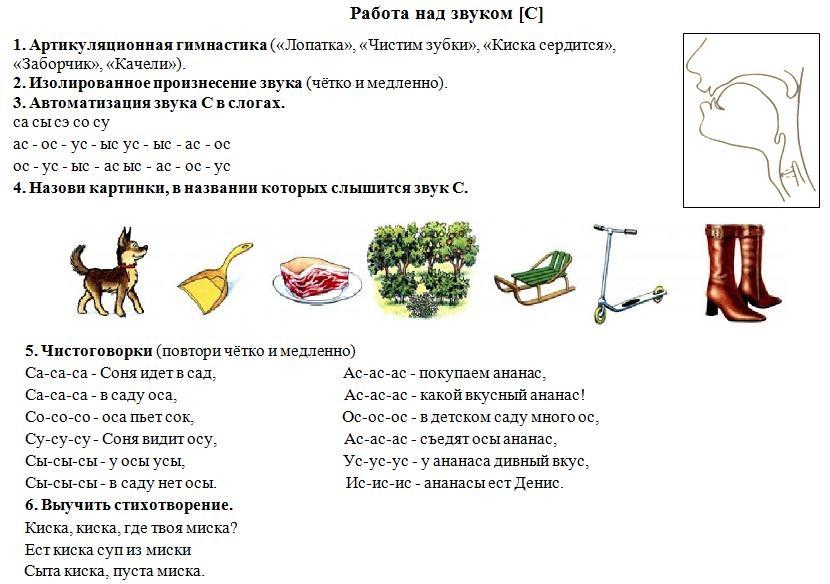 С каждой парой слов составь предложение. Определи в каждом слове место звука –С (начало, середина, конец).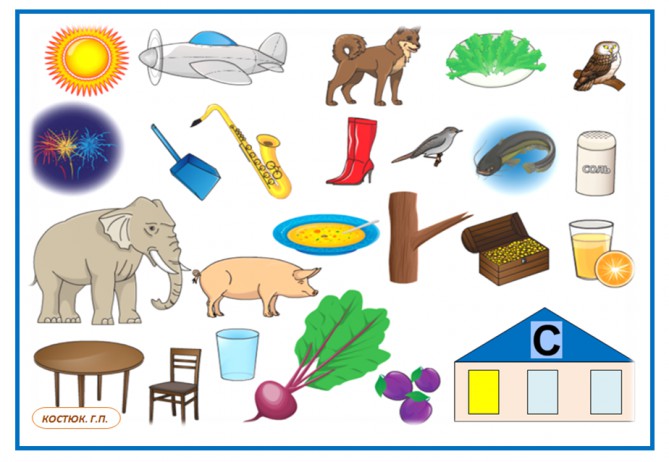 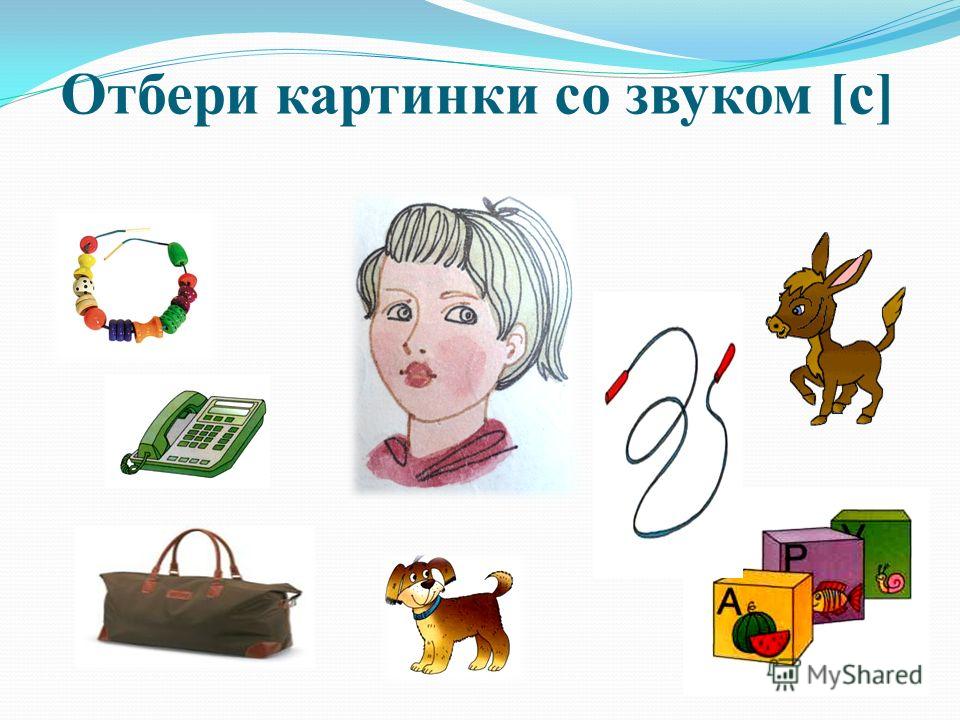 Придумай к каждой картинке со звуком – «С»  чистоговорку (например, СА-СА-СА   -  вот горит свеча; СА-СА-СА   -  больше нет слона и т.п.)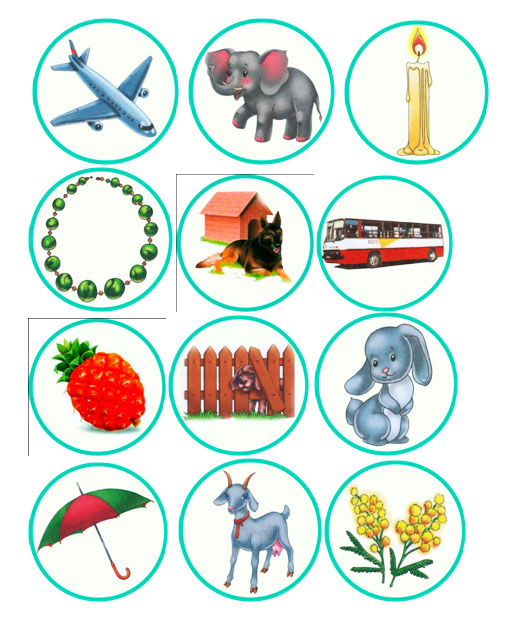 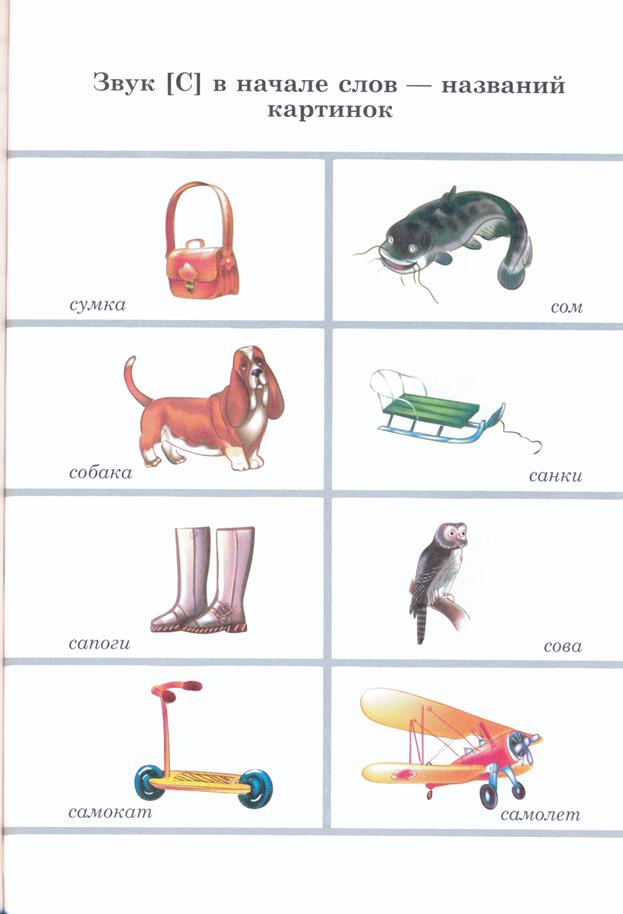 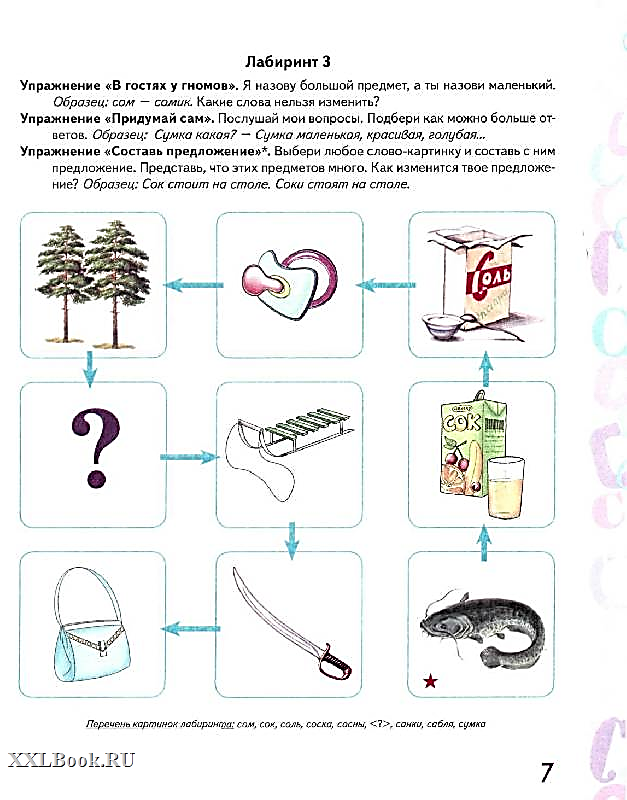 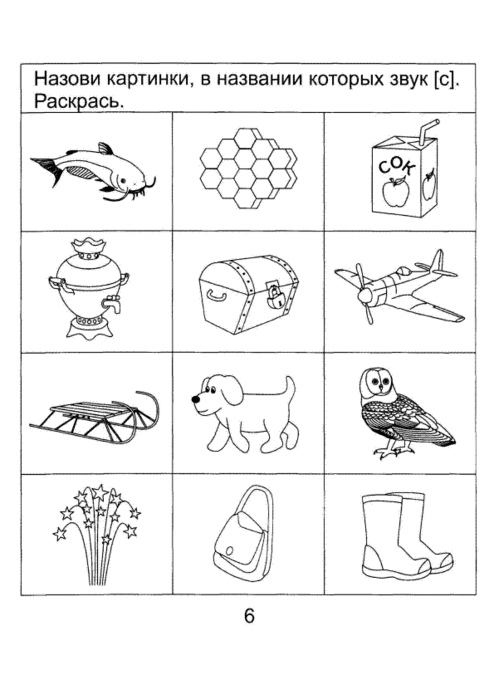 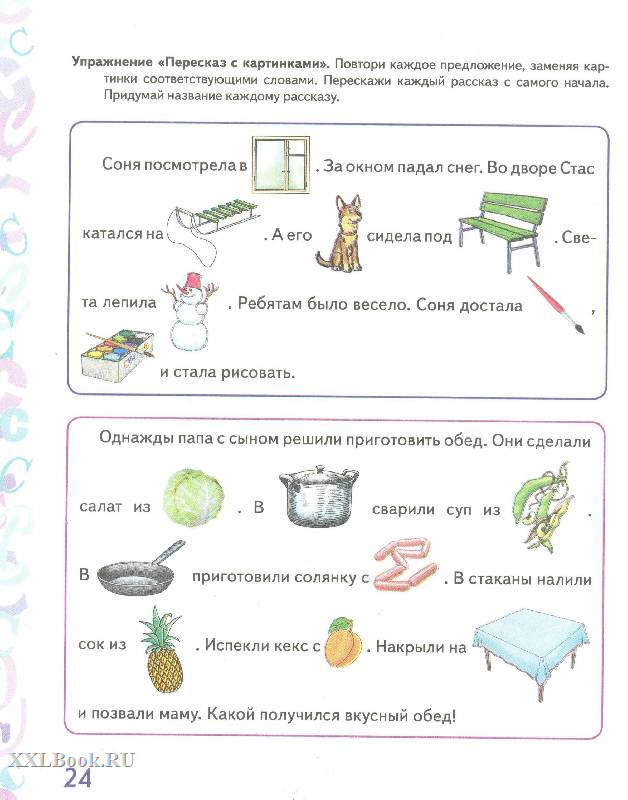 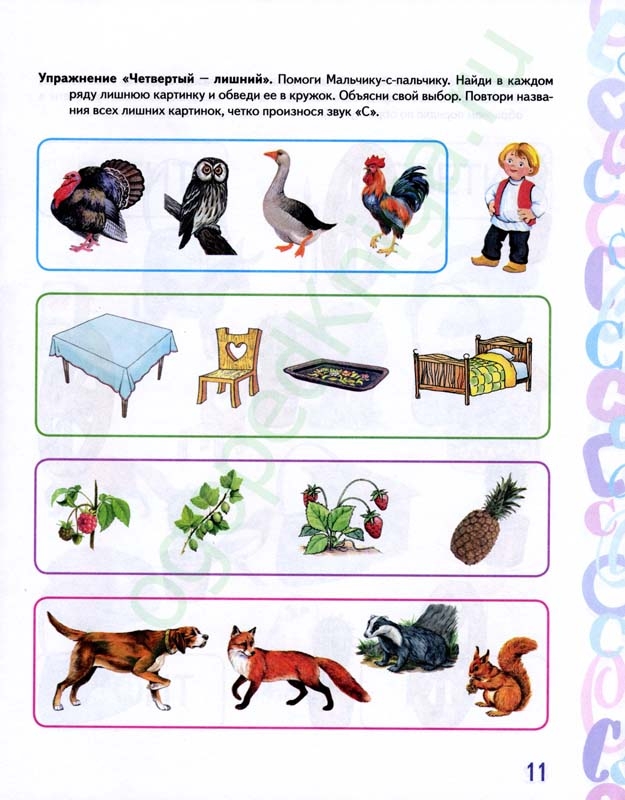 За место картинок вставьте в рассказ слова. Прочитайте его. Попробуйте пересказать с опорой на картинки.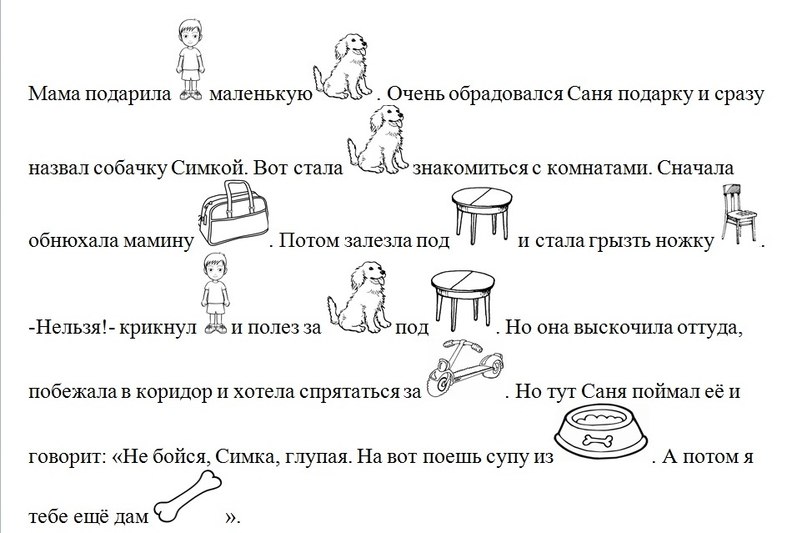 Повтори стих с опорой на картинки. Покорми киску продуктами со звуком «С».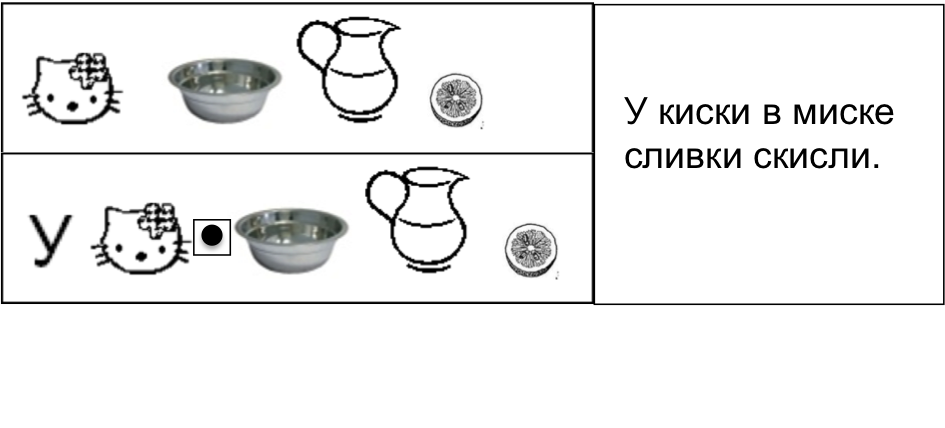 Какие слова спрятаны в улитке?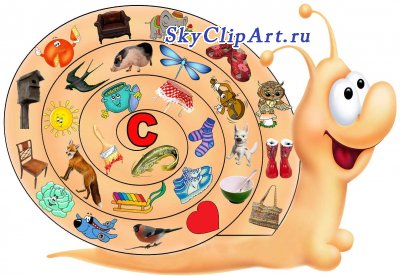 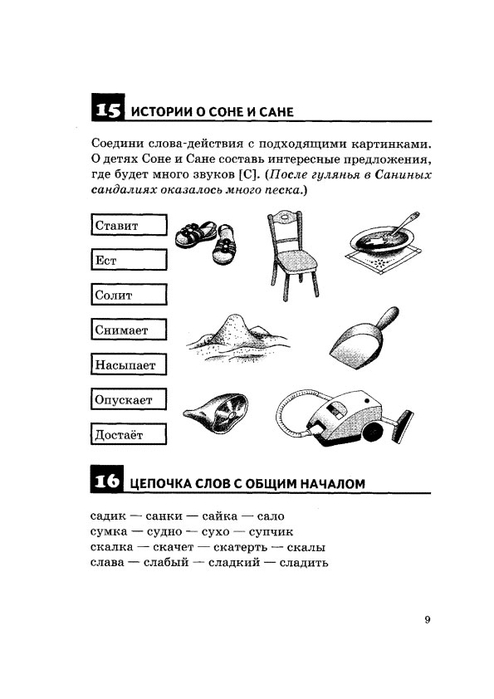 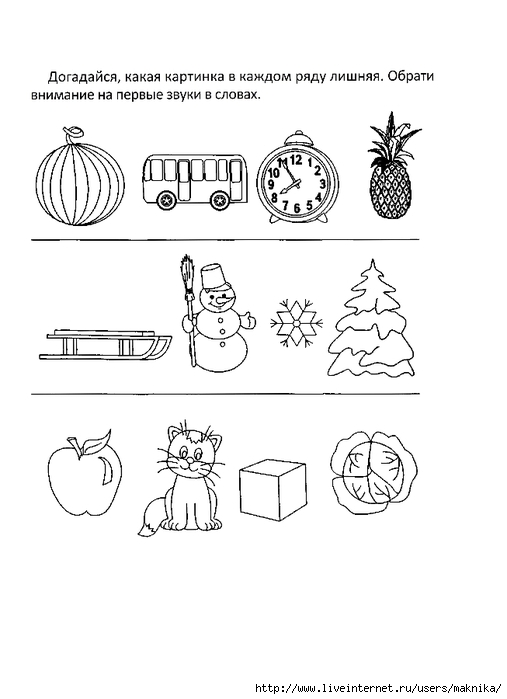 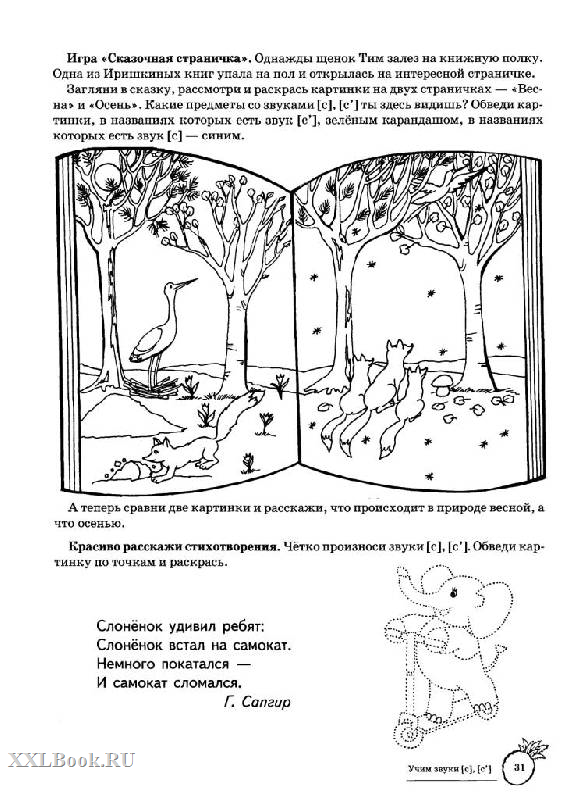 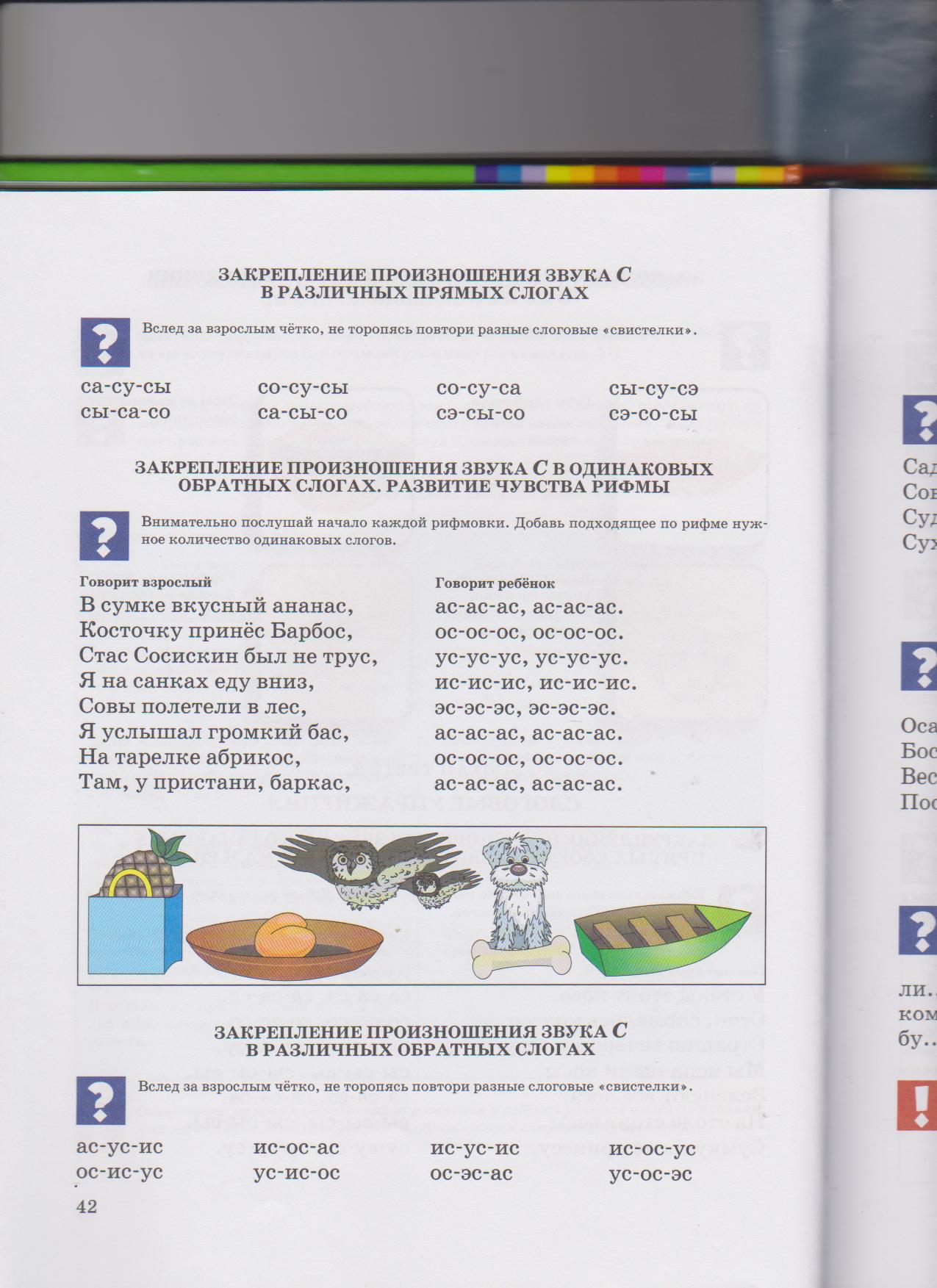 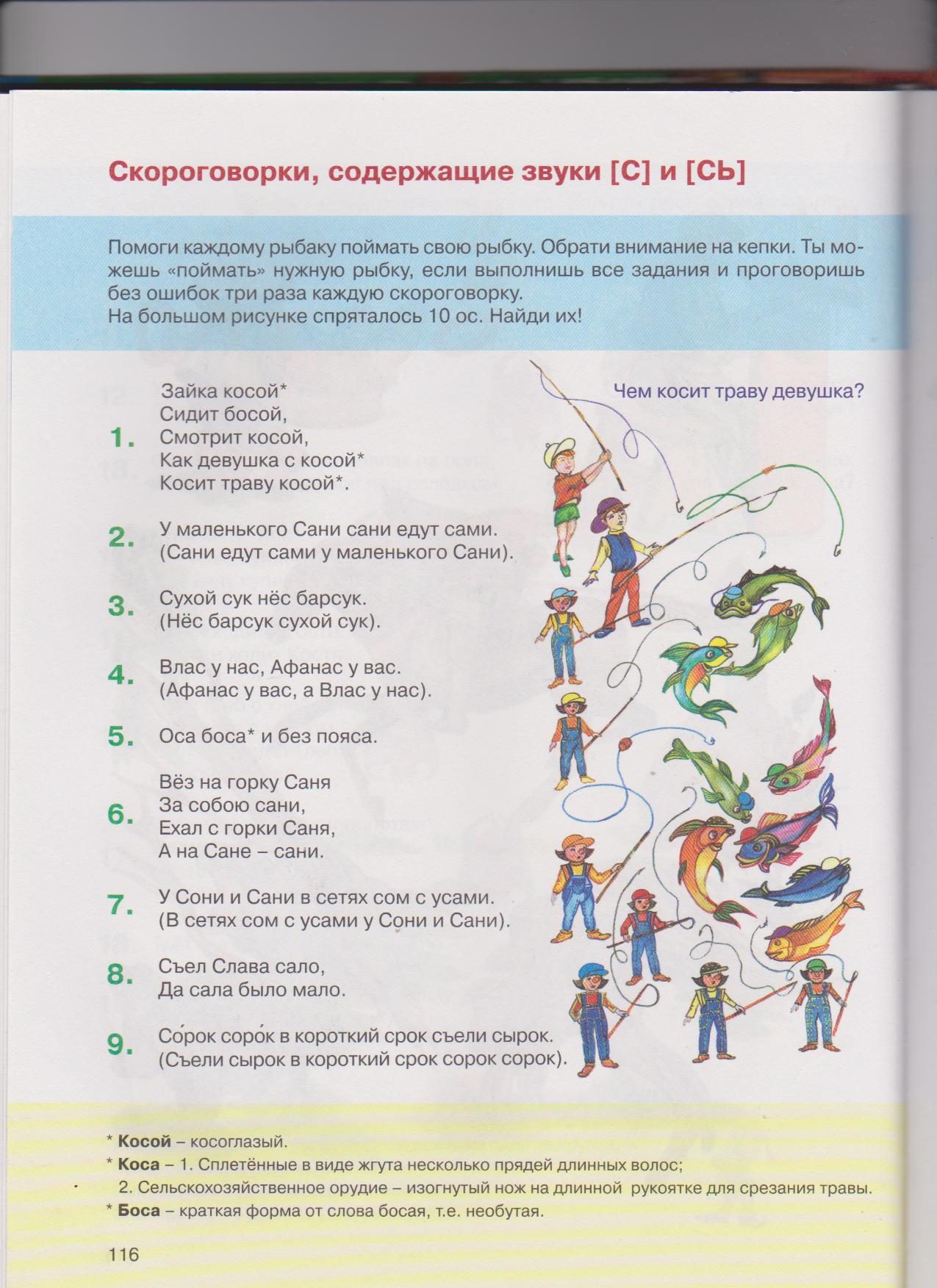 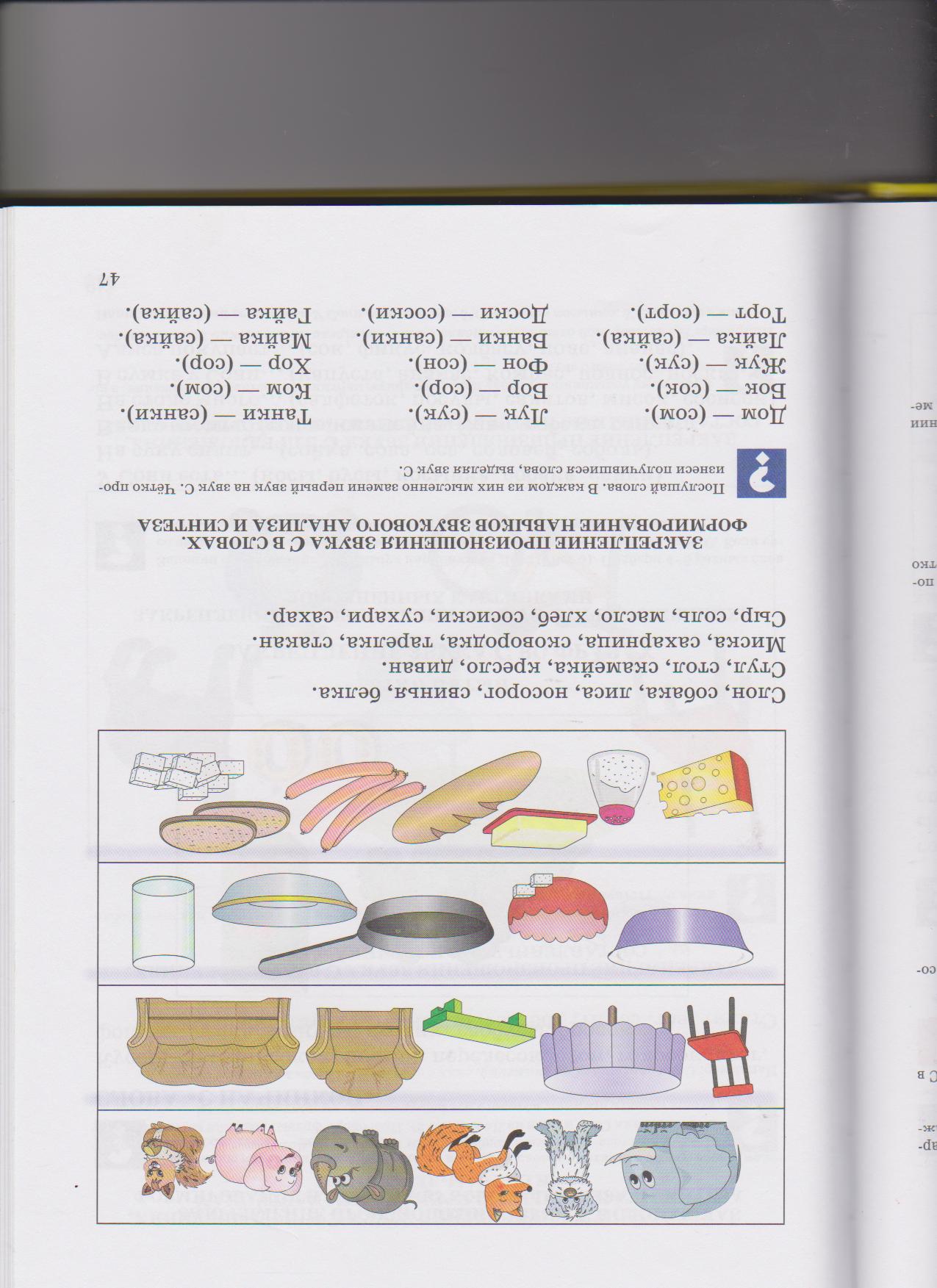 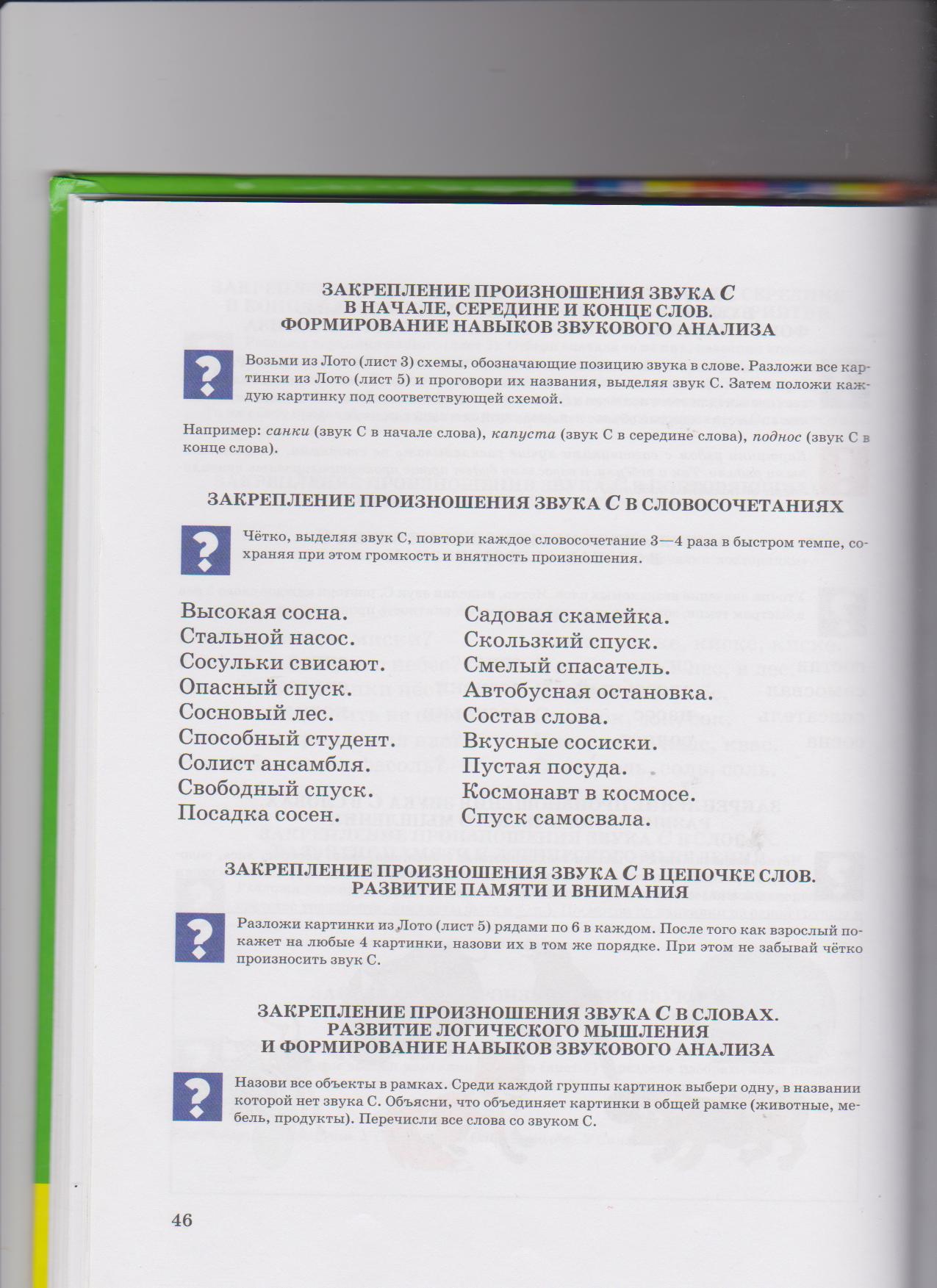 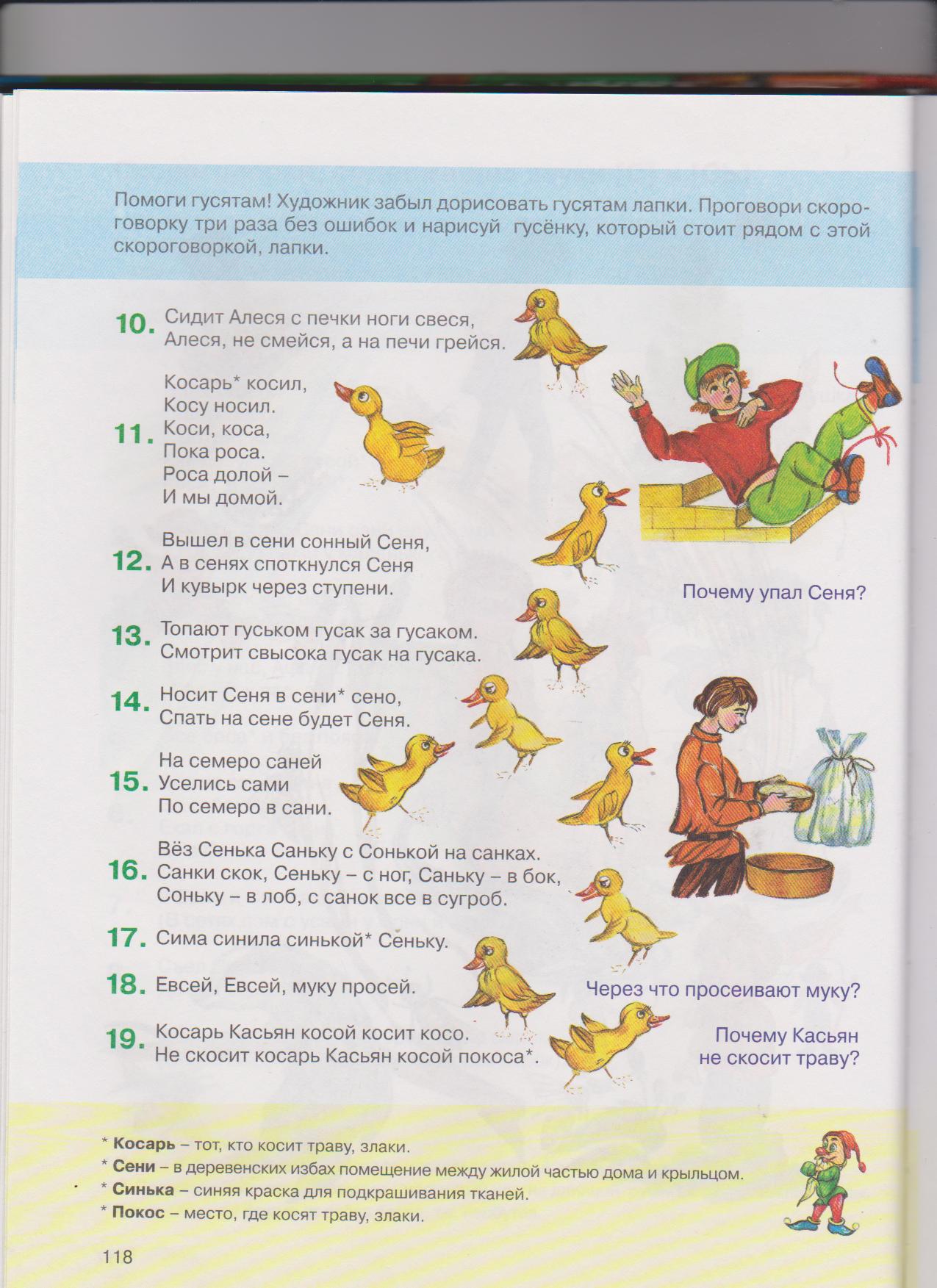 Автоматизация звука «С»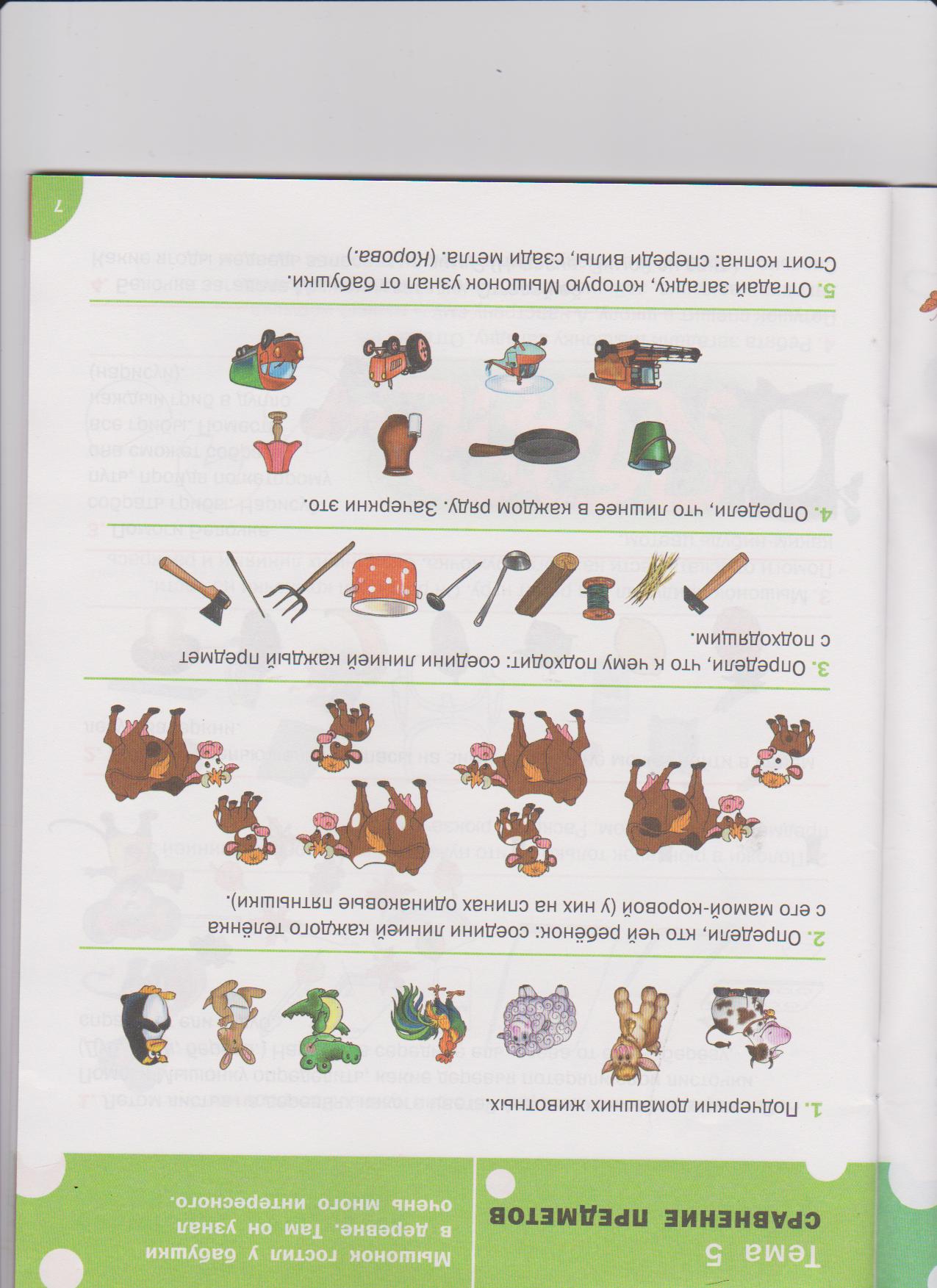 Вспомни других домашних животных, в названии которых есть звук  «С».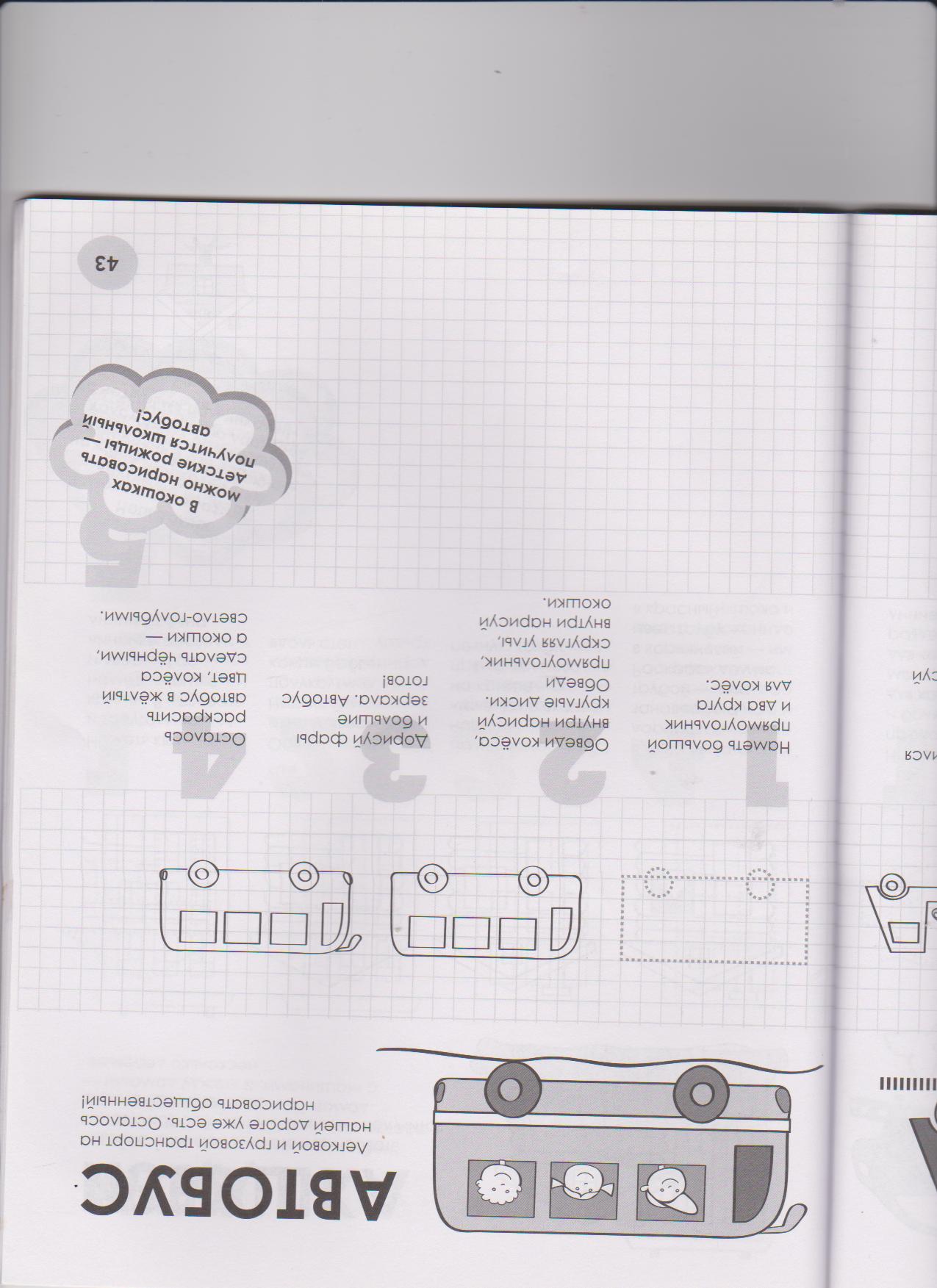 Выучи стих А. Барто «Самолёт»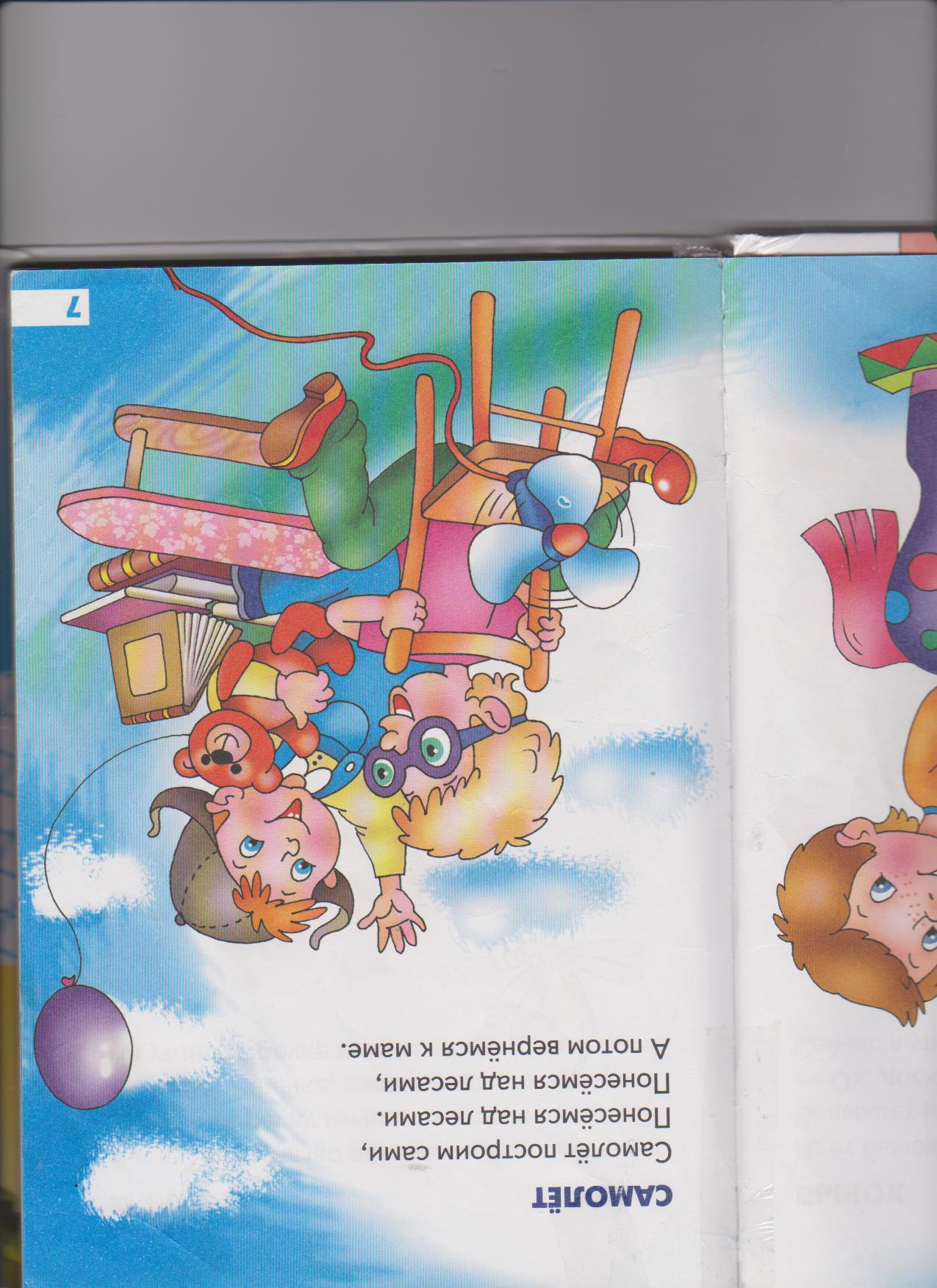 Автоматизация звука «С»(названия должны быть со звуком «С»)Выучи стих А. Барто «Огород»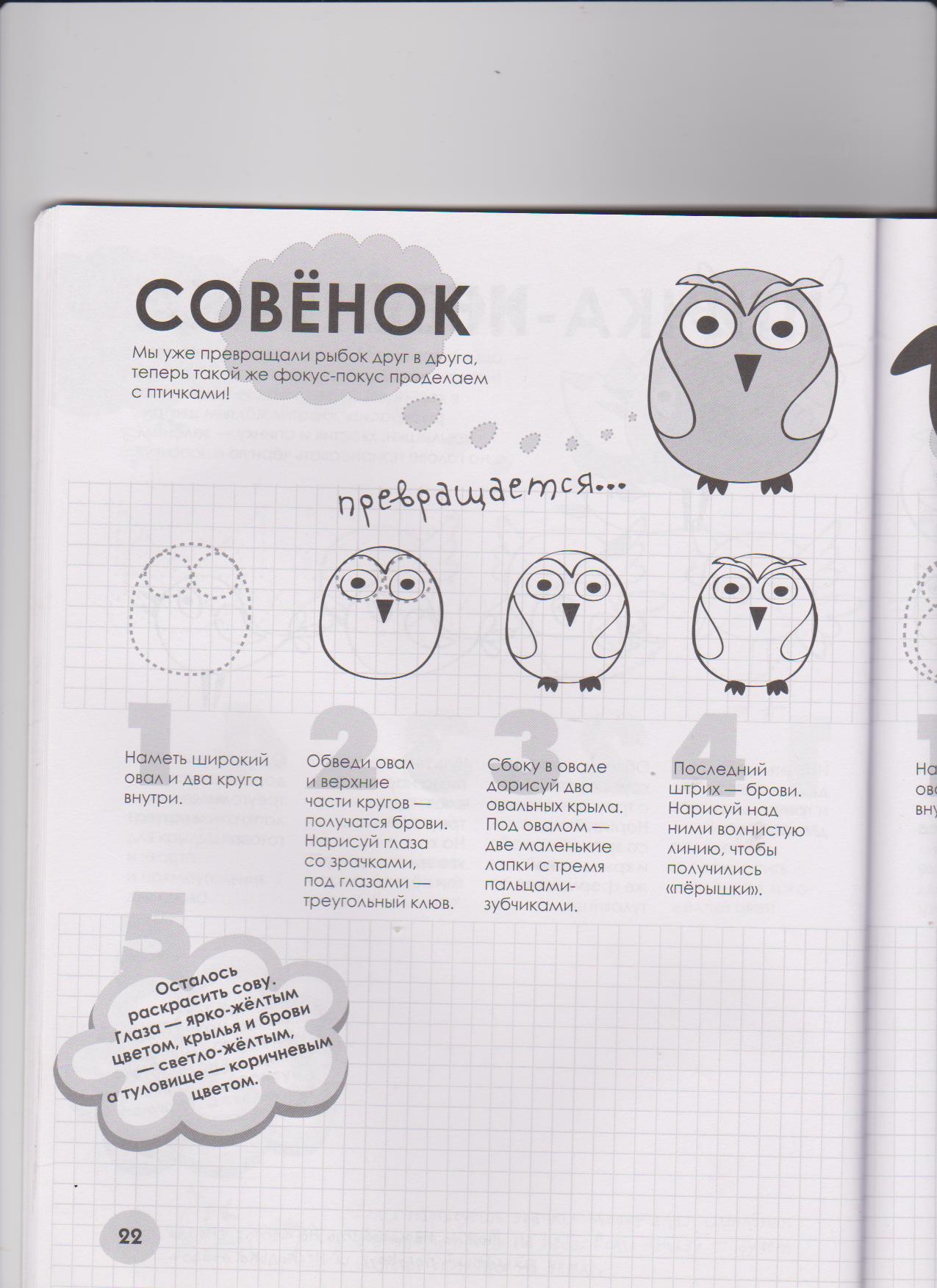 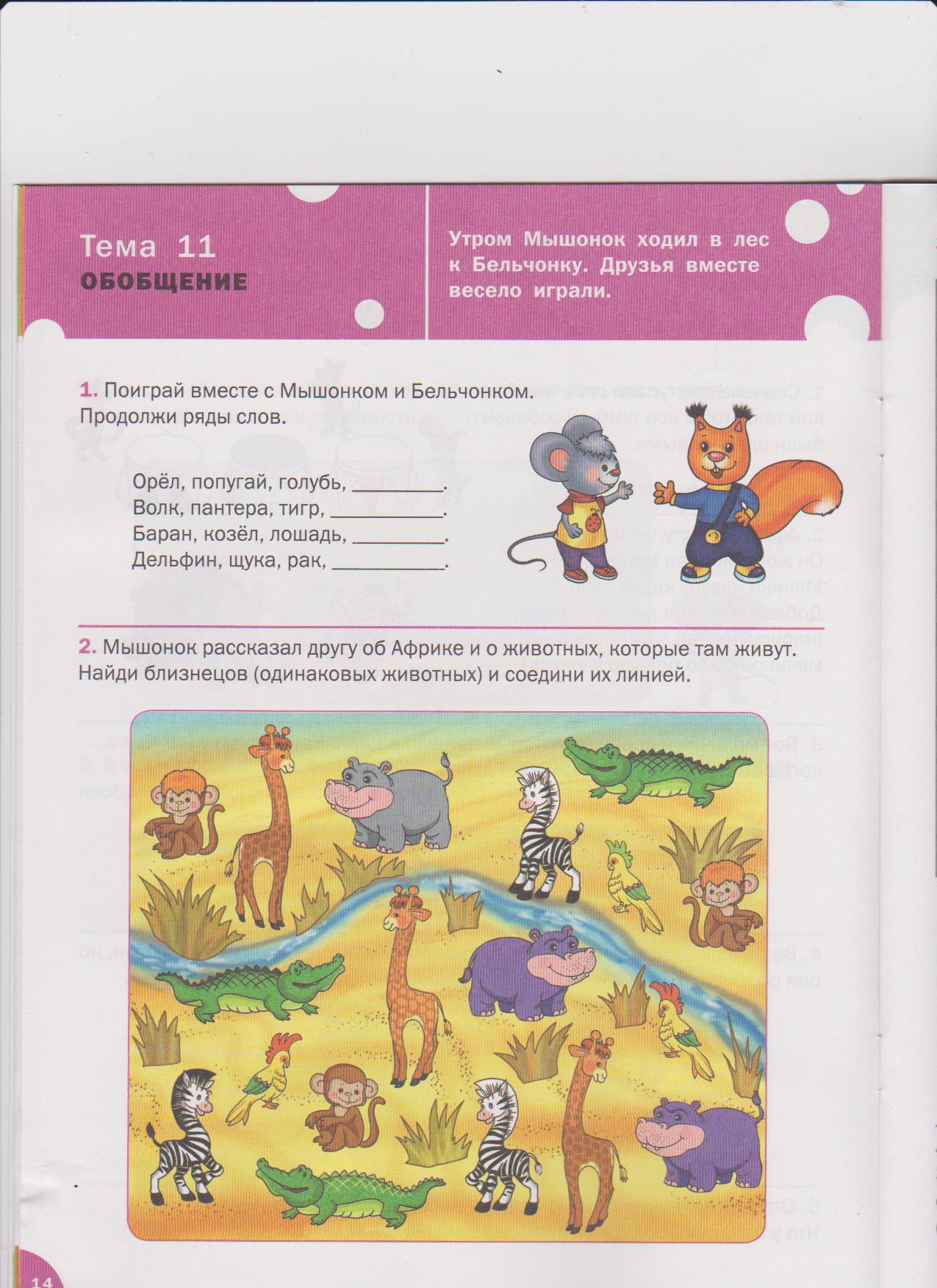 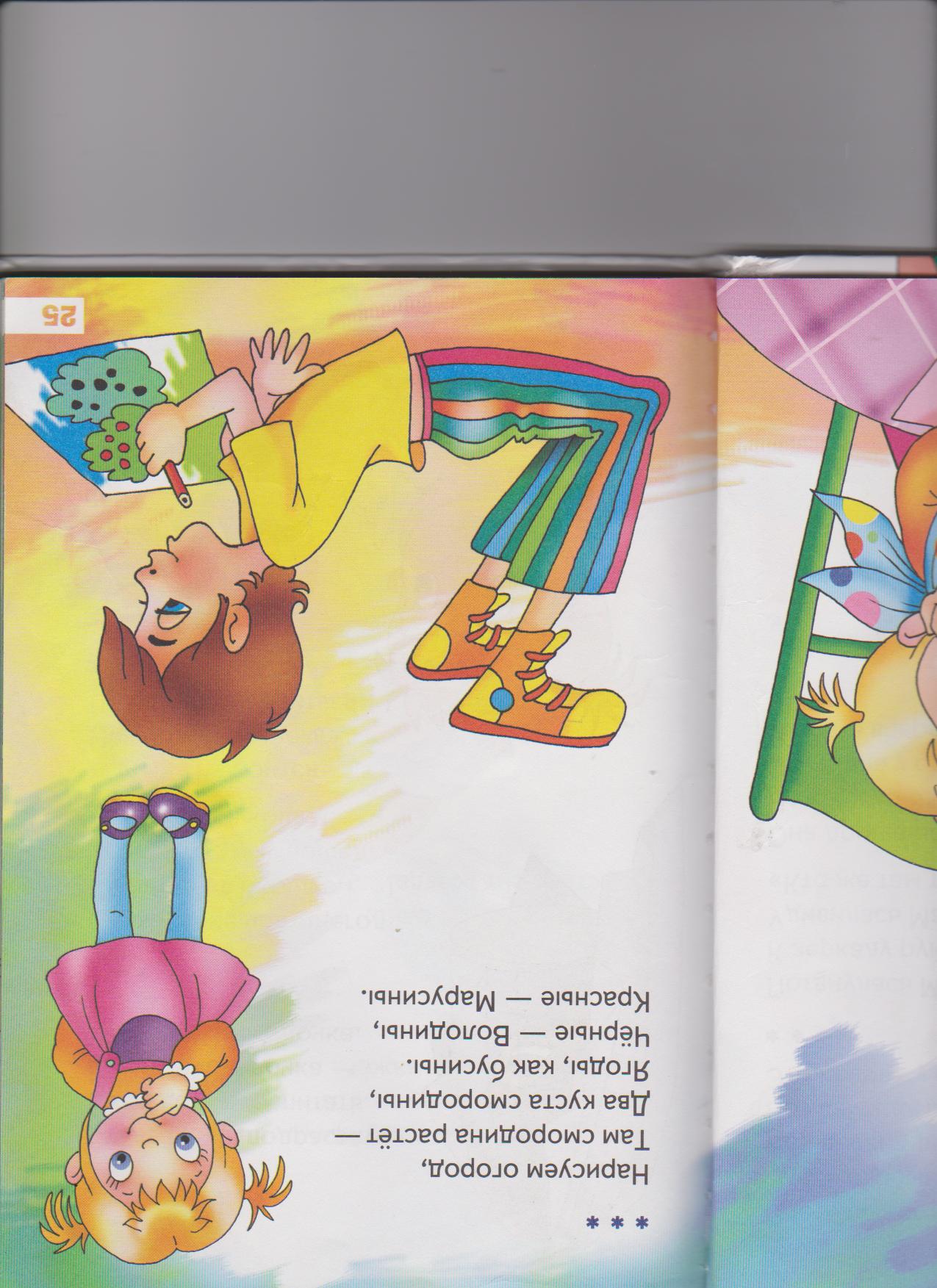 Автоматизация звука «С»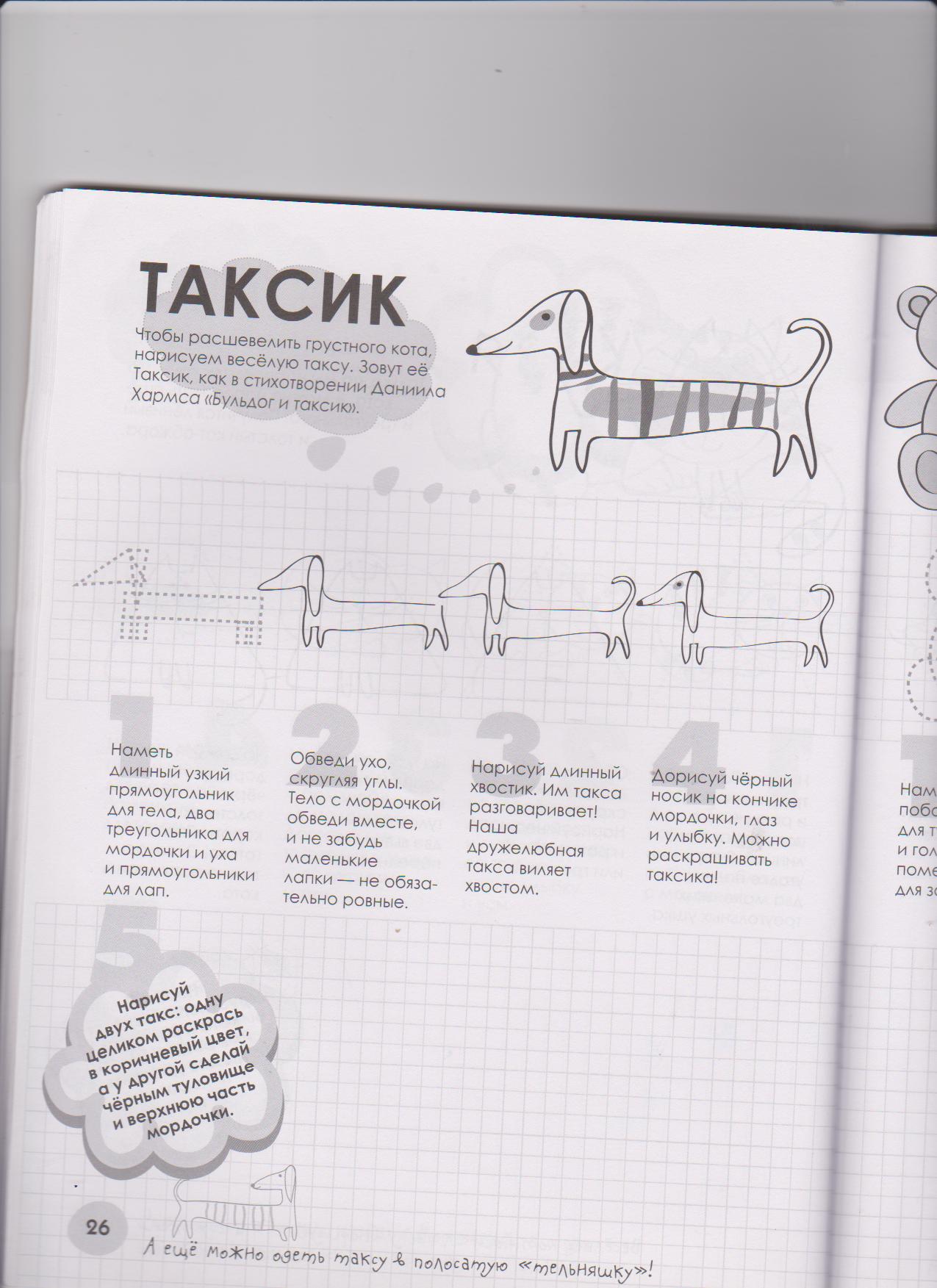 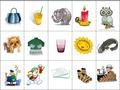 Прочитайте рассказ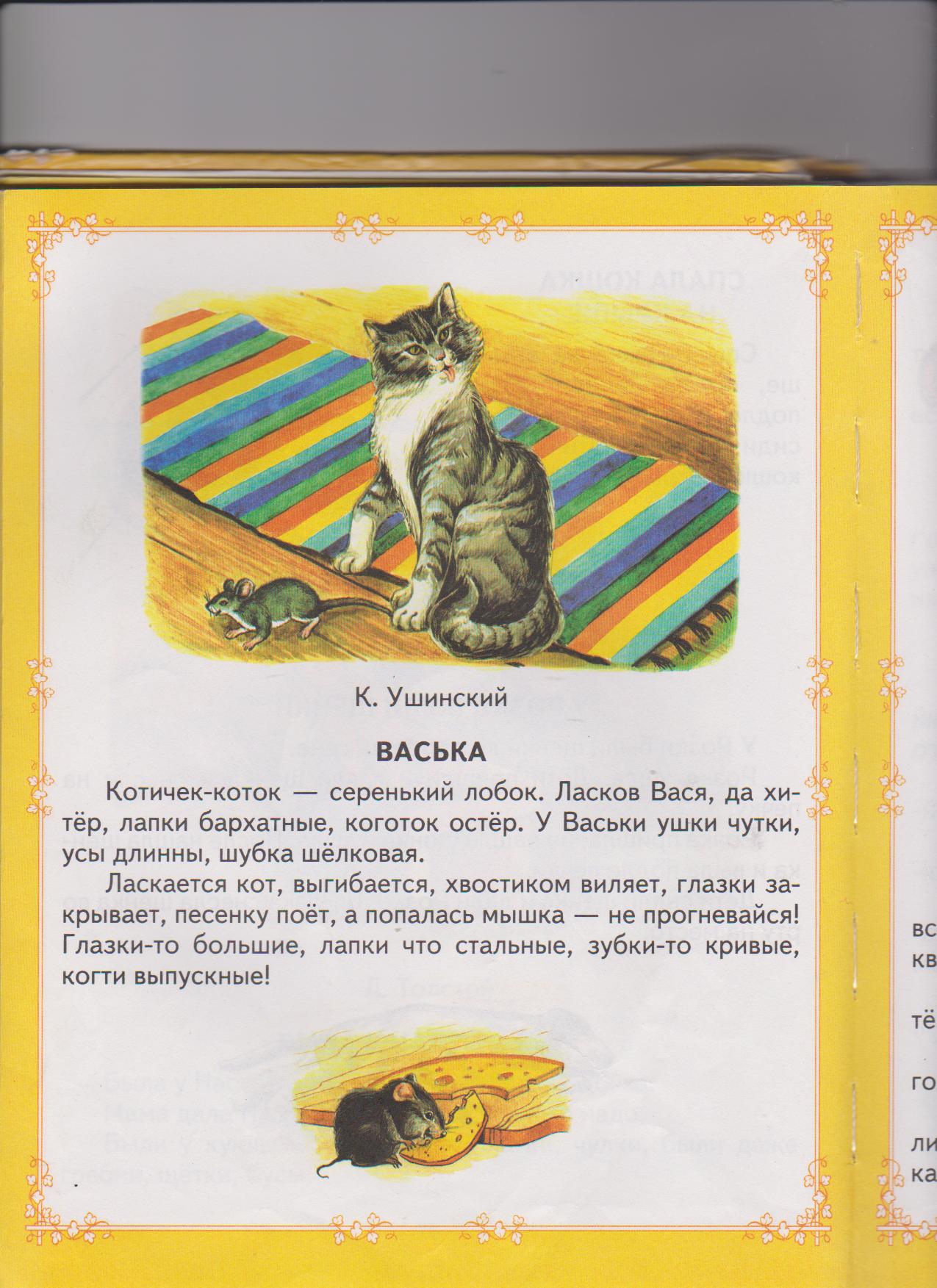 Вспомните слова из рассказа – «Васька» со звуком «С».Вспомните слова со звуком (с).